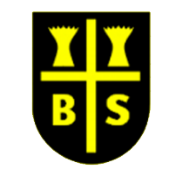 Unit of study: Mamma MiaUnit of study: Mamma MiaUnit of study: Mamma MiaUnit of study: Mamma MiaUnit of study: Mamma MiaLessonLearning ObjectivesMusic contentLearning OutcomesKey Knowledge/Skills1Can I begin to recognise the basic style indicators of ABBA’s music?Can I recognise pop including the music of Abba?Can I identify the piece’s structure?Can I notice any changes in tempo, dynamics and texture? Can I confidently clap and move in time with the pulse?Can I copy back rhythmic patterns accurately both clapping and playing on a single note?Can I sing back melodic phrases accurately?Can I sing in unison with control and expression?Can I listen and appraise the song:  Mamma Mia by Abba?Can I find the pulse with my body?Can I sing the song Mamma Mia?Can I perform a song?Children to learn the song: Mamma MiaChildren to listen to the song and appraise it, as well as find the pulse with their body.2Can I play the glockenspiel in time with the music?Can I recognise pop including the music of Abba?Can I copy back rhythmic patterns accurately both clapping and playing on a single note?Can I play the glockenspiel with increasing accuracy, fluency, control and expression?Can I play two-note parts confidently?Can I use dynamics whilst playing instruments?Can I listen and appraise the song:  Dancing Queen by Abba?Can I identify instruments/voices?Can I play the glockenspiel accurately and in time with the music?Children to learn the song: Mamma Mia.Children to listen to the song and appraise it, as well as identifying instruments and changes in dynamics.Children to play instrumental part on glockenspiel.3Can I improvise on the glockenspiel?Can I recognise pop including the music of Abba?Can I identify funky rhythms, tempo changes and dynamics?Can I confidently clap and move in time with the pulse?Can I copy back rhythmic patterns accurately both clapping and playing on a single note?Can I develop improvisational skills by copying back rhythm and pitch, creating answers to melodic questions leading to improvise on one or two notes in the style of the music?Can I listen and appraise the song:  The Winner takes it all by Abba?Can I notice changes in dynamics?Can I find the pulse with my body?Can I copy back rhythms on the glockenspiel?Can I improvise on 2 notes?Children to learn the song: Mamma Mia.Children to listen to the song and appraise it, as well as identifying instruments and changes in dynamics.Children to improvise on the glockenspiel.4Can I compose on the glockenspiel?Can I recognise pop including the music of Abba?Can I identify funky rhythms, tempo changes and dynamics?Can I notice any changes in tempo, dynamics and texture? Can I confidently clap and move in time with the pulse?Can I copy back rhythmic patterns accurately both clapping and playing on a single note?Can I compose a simple melody using a given range of notes and simple rhythms?Can I use simple rhythmic patterns to create more complex melodies with three notes?Can I start to use a pentatonic scale?Can I listen and appraise the song:  Waterloo by Abba?Can I find the pulse with my body?Can I compose a simple melody using 3 notes?Can I use simple notation to record my composition?Children to learn the song: Mamma Mia.Children to listen to the song and appraise it, as well as find the pulse with their body.Children to compose a simple melody to go with Mamma Mia backing track.Children to use simple notation to write down their composition.5Can I combine singing and playing to create a performance?Can I recognise pop including the music of Abba?Can I identify funky rhythms, tempo changes and dynamics?Can I sing back melodic phrases accurately?Can I learn and sing a range of new songs off by heart?Can I sing in unison with control and expression?Can I contribute to a performance by singing, playing an instrument or improvising?Can I listen and appraise the song: Super Trooper by Abba?Can I find the pulse with my body?Can I sing the song Mamma Mia?Can I perform a song?Can I compare two songs?Children to learn the song: Mamma Mia.Children to listen to the song and appraise it, as well as find the pulse with their body.Children to perform Mamma Mia including improvised and composed elements.6Can I reflect on my performance?Can I recognise pop including the music of Abba?Can I identify funky rhythms, tempo changes and dynamics?Can I sing back melodic phrases accurately?Can I learn and sing a range of new songs off by heart?Can I sing in unison with control and expression?Can I reflect on a performance?Can I perform to a large audience?Can I listen and appraise the song: Thank You For The Music by Abba?Can I find the pulse with my body?Can I sing the song Mamma Mia?Can I perform a song?Can I compare two songs?Children to learn the song: Mamma Mia.Children to listen to the song and appraise it, as well as find the pulse with their body.Children to reflect upon their performance and decide what they would change or improve next time.